Schooner Jasper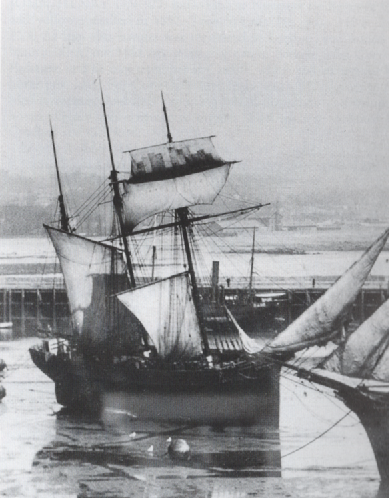 Jasper dried out in harbour.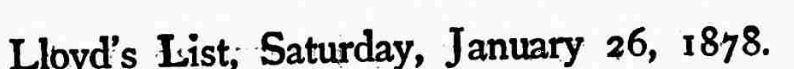 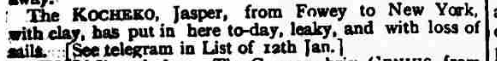 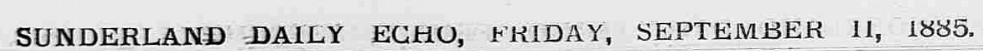 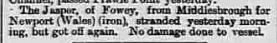 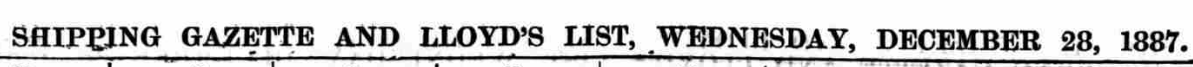 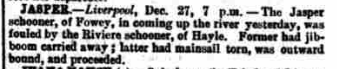 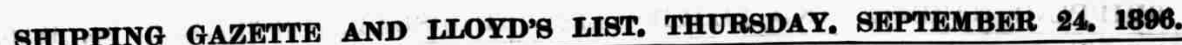 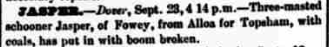 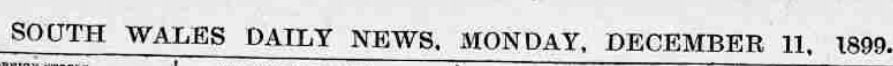 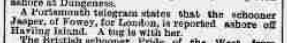 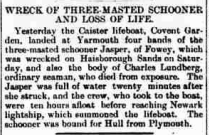 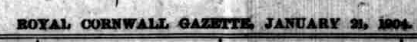 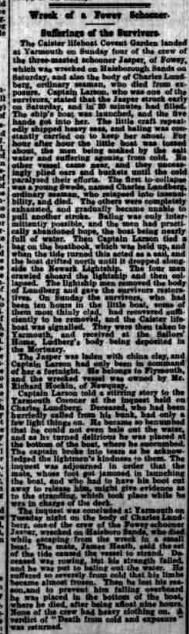 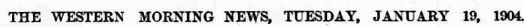 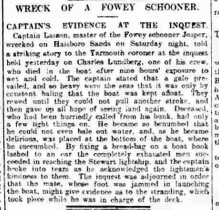 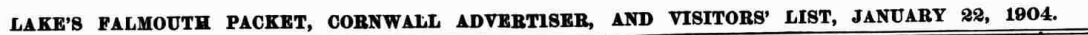 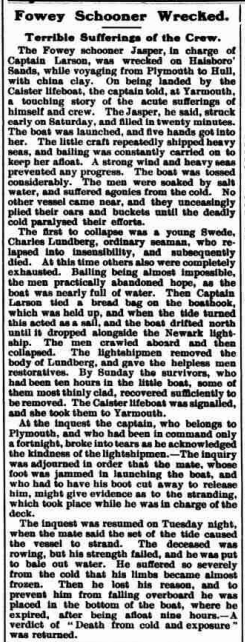 Vessel NameOfficial NumberOfficial NumberSignal lettersRig /Type Where builtWhere builtBuilderBuilderYear builtYear builtYear builtYear endYear endreg tonsreg tonsJASPER8582585825JQBRschooner schooner FalmouthFalmouthC. BurtC. Burt18841884188419041904119  OWNERS/ MANAGERS/REGISTRATION DETAILS  OWNERS/ MANAGERS/REGISTRATION DETAILSNotesNotesNotesNotesNotesNotesNotesNotesNotesMASTERSMASTERSMASTERSMASTERSMASTERSMASTERSregistered in Fowey 9th October 1884. 1885 Arthur Jenkyns, Charlestown 1899 Richard Jas Hockin, Sedgmoor House,Tower Rd(MO)registered in Fowey 9th October 1884. 1885 Arthur Jenkyns, Charlestown 1899 Richard Jas Hockin, Sedgmoor House,Tower Rd(MO)LOA 96 X 23 x 11.3ft.3 masted schooner. wrecked 16/1/1904 The Caister lifeboat landed at Yarmouth four hands of the three-masted schooner Jasper, of Fowey, which was wrecked on Haisborough Sands; and also, the body of Charles Lundsberg, ordinary seaman who died from exposure.LOA 96 X 23 x 11.3ft.3 masted schooner. wrecked 16/1/1904 The Caister lifeboat landed at Yarmouth four hands of the three-masted schooner Jasper, of Fowey, which was wrecked on Haisborough Sands; and also, the body of Charles Lundsberg, ordinary seaman who died from exposure.LOA 96 X 23 x 11.3ft.3 masted schooner. wrecked 16/1/1904 The Caister lifeboat landed at Yarmouth four hands of the three-masted schooner Jasper, of Fowey, which was wrecked on Haisborough Sands; and also, the body of Charles Lundsberg, ordinary seaman who died from exposure.LOA 96 X 23 x 11.3ft.3 masted schooner. wrecked 16/1/1904 The Caister lifeboat landed at Yarmouth four hands of the three-masted schooner Jasper, of Fowey, which was wrecked on Haisborough Sands; and also, the body of Charles Lundsberg, ordinary seaman who died from exposure.LOA 96 X 23 x 11.3ft.3 masted schooner. wrecked 16/1/1904 The Caister lifeboat landed at Yarmouth four hands of the three-masted schooner Jasper, of Fowey, which was wrecked on Haisborough Sands; and also, the body of Charles Lundsberg, ordinary seaman who died from exposure.LOA 96 X 23 x 11.3ft.3 masted schooner. wrecked 16/1/1904 The Caister lifeboat landed at Yarmouth four hands of the three-masted schooner Jasper, of Fowey, which was wrecked on Haisborough Sands; and also, the body of Charles Lundsberg, ordinary seaman who died from exposure.LOA 96 X 23 x 11.3ft.3 masted schooner. wrecked 16/1/1904 The Caister lifeboat landed at Yarmouth four hands of the three-masted schooner Jasper, of Fowey, which was wrecked on Haisborough Sands; and also, the body of Charles Lundsberg, ordinary seaman who died from exposure.LOA 96 X 23 x 11.3ft.3 masted schooner. wrecked 16/1/1904 The Caister lifeboat landed at Yarmouth four hands of the three-masted schooner Jasper, of Fowey, which was wrecked on Haisborough Sands; and also, the body of Charles Lundsberg, ordinary seaman who died from exposure.LOA 96 X 23 x 11.3ft.3 masted schooner. wrecked 16/1/1904 The Caister lifeboat landed at Yarmouth four hands of the three-masted schooner Jasper, of Fowey, which was wrecked on Haisborough Sands; and also, the body of Charles Lundsberg, ordinary seaman who died from exposure.T.Hocking 1889-1894                    J.Paull 1897-1898                      Larson 1904T.Hocking 1889-1894                    J.Paull 1897-1898                      Larson 1904T.Hocking 1889-1894                    J.Paull 1897-1898                      Larson 1904T.Hocking 1889-1894                    J.Paull 1897-1898                      Larson 1904T.Hocking 1889-1894                    J.Paull 1897-1898                      Larson 1904T.Hocking 1889-1894                    J.Paull 1897-1898                      Larson 1904